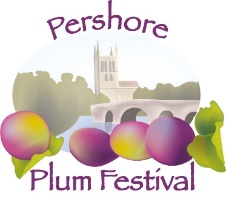 Pershore AbbeyCLASSIC CAR SHOWAugust Bank Holiday Monday 26.8.2024Site Access from 8.00amDISCLAIMER Car owners and all visitors to the car show are respectfully informed that the Plum Festival Organizer’s cannot accept responsibility or liability for theft, loss or injury on this site. In the event of the show not going ahead due to adverse weather, no refund is payable. Individual Car / Group BookingIndividual Car / Group BookingIndividual Car / Group BookingNumber of Cars    For multiple booking see overleafNumber of Cars    For multiple booking see overleafNumber of Cars    For multiple booking see overleafModel:Model:Reg. Number:As a donation to Pershore Abbey, please follow a) or b):I enclose a cheque for £8 per car, payable to Pershore Abbey  I have made a BACS Transfer of £8 per car to Pershore Abbey  Bank account name: PERSHORE PAROCHIAL CHURCH;  Account number: 00695416   Barclays Bank   Sort Code: 20 98 61  (Please use - CC your initial & your surname as reference on your BACS payment)    Enter Reference Code used here: As a donation to Pershore Abbey, please follow a) or b):I enclose a cheque for £8 per car, payable to Pershore Abbey  I have made a BACS Transfer of £8 per car to Pershore Abbey  Bank account name: PERSHORE PAROCHIAL CHURCH;  Account number: 00695416   Barclays Bank   Sort Code: 20 98 61  (Please use - CC your initial & your surname as reference on your BACS payment)    Enter Reference Code used here: As a donation to Pershore Abbey, please follow a) or b):I enclose a cheque for £8 per car, payable to Pershore Abbey  I have made a BACS Transfer of £8 per car to Pershore Abbey  Bank account name: PERSHORE PAROCHIAL CHURCH;  Account number: 00695416   Barclays Bank   Sort Code: 20 98 61  (Please use - CC your initial & your surname as reference on your BACS payment)    Enter Reference Code used here: Name:Address:Address:Contact Number:Email:Email:Please return your completed application with cheque or with BACS Reference Code to: Pershore Abbey Classic Cars                                         11 Broad Street                                         Pershore  WR10 1BB                                          Tel : 07973464661Please include a Stamped Addressed Envelope for your Show Pass and Directions (Passes will be sent out from July 2024)Your personal Show Pass will be required for Entry to the Car ShowPlease return your completed application with cheque or with BACS Reference Code to: Pershore Abbey Classic Cars                                         11 Broad Street                                         Pershore  WR10 1BB                                          Tel : 07973464661Please include a Stamped Addressed Envelope for your Show Pass and Directions (Passes will be sent out from July 2024)Your personal Show Pass will be required for Entry to the Car ShowPlease return your completed application with cheque or with BACS Reference Code to: Pershore Abbey Classic Cars                                         11 Broad Street                                         Pershore  WR10 1BB                                          Tel : 07973464661Please include a Stamped Addressed Envelope for your Show Pass and Directions (Passes will be sent out from July 2024)Your personal Show Pass will be required for Entry to the Car ShowCut off date for Booking is 31st July 2024Cut off date for Booking is 31st July 2024Cut off date for Booking is 31st July 2024For further Information:        Email: classiccars@pershoreabbey.org.ukThank you for your application, we look forward to welcoming you.For further Information:        Email: classiccars@pershoreabbey.org.ukThank you for your application, we look forward to welcoming you.For further Information:        Email: classiccars@pershoreabbey.org.ukThank you for your application, we look forward to welcoming you.Car Register/Club/Group:…Car Register/Club/Group:…Car Register/Club/Group:…Car Register/Club/Group:…NameModelReg no.Paid